RECRUITING INTAKE FORMDisclaimer: Thank you for your interest in being a client of . Information collected about new clients is confidential and will be treated accordingly.Job title: _______________________		   Location: _____________________Position level: __________________		   Manager: _____________________Department: ____________________		   Target start date: ______________Reason for hiring: _____________________________________________________Career path for someone in this role: __________________________________________________________________________________________________________________________________________________________________________________Other considerations: _____________________________________________________________________________________________________________________________________________________________________________________________________________________________________________________________________Salary range: _________________________         Bonus: _____________________Equity: _____________________	         Vacation weeks: __________________Other benefits: ______________________________________________________Preferred interview process: _____________________________________________First round completion date: ___________________Core responsibilities: _______________________________________________________________________________________________________________________________________________________________________________________________Expectations for employee’s first 90 days: ____________________________________________________________________________________________________________________________________________________________________________________________________________________________________________________Education and prior experience: ______________________________________________________________________________________________________________________________________________________________________________________Required skills: __________________________________________________________________________________________________________________________________________________________________________________________________________________Nice-to-have skills: _________________________________________________________________________________________________________________________________________________________________________________________________Target companies or institutions: ________________________________________Companies or institutions to avoid: ______________________________________Internal candidates: ___________________________________________________Assessments to be included: ____________________________________________Target date of assessments: _____________________________________________________________________________________________________________________________________________________________________________________________________________________________________________________________________________________________________________________________________________________________________________Signature: ______________________ Date: ______________________Print Name: ______________________BACKGROUND INFORMATIONCOMPENSATION & BENEFITSINTERVIEW PROCESSJOB REQUIREMENTS AND SKILLSSOURCING CRITERIAASSESSMENTSADDITIONAL INFORMATION AND NEXT STEPSSIGNATURE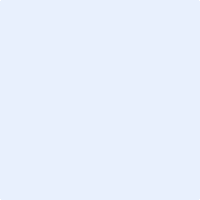 